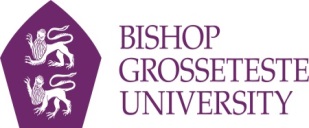 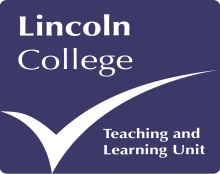 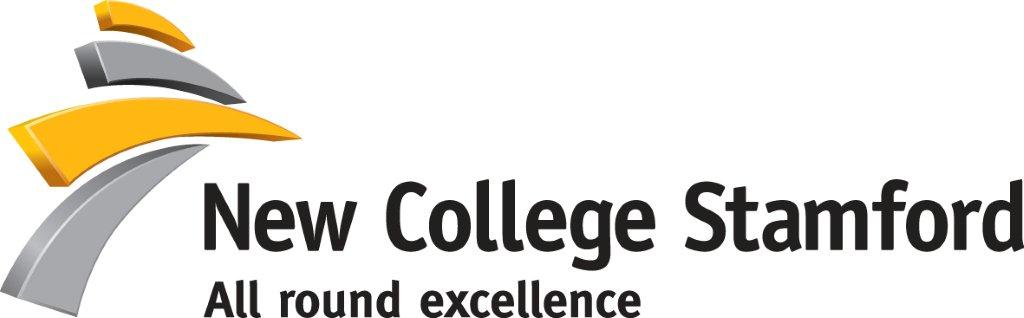 Certificate in Education, Training and Skills (Cert ETS)Professional Graduate Diploma in Education, Training and Skills (pGD ETS)Evaluation of Teaching Practice ObservationTrainee signature:                                                                                                                 Date:General InformationGeneral InformationTrainee:Date & Time of Observation:Observer(s):Course/Topic:Reflections/EvaluationReflections/EvaluationRecord here your own reflections on the session you delivered and on the feedback you received; these reflections could be considered within your Professional Development Plan:Action points for development:Record here your own reflections on the session you delivered and on the feedback you received; these reflections could be considered within your Professional Development Plan:Action points for development: